Welcome to the 2023 United Way-Nackawic & Area Community Fund Application! 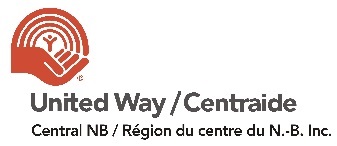 In 2018, the Nackawic and Area Community Investment Committee partnered with the United Way of Central NB to establish the United Way-Nackawic Community Investment Fund. Our goal is to improve the quality of life of community members within Nackawic and surrounding areas through the direct investment of funds raised within the community.  The United Way-Nackawic and Area Community Fund offers opportunities for concerned and caring community members to give back to the community that has nurtured them.All investments align with United Way's mission, investment principles, and support change in one or more of the following focus areas: Building strong and healthy communities Moving people from poverty to possibility Helping kids be all they can beFUNDING GUIDELINES & CRITERIABackground on United Way-Nackawic and Area Community InvestmentsCommunity impact means changing social conditions and creating opportunities for a better life for individuals, families, and stronger communities. Our goal is to generate a measurable and beneficial return in communities where we live. Investments are made locally, within the Nackawic school district catchment area.We are committed to building a resilient community centered on collaboration that reflects the complex needs and opportunities within our communities. Our investment decisions are made within the framework of the following criteria:Alignment with United Way focus areasAddresses policy, systems, or institutional changeAddresses community needApplies evidence-based effectivenessAddresses underlying causes of social issuesHas community supportDemonstrates impactExhibits excellence in performance and leadershipExhibits strong governanceUnited Way does not invest in the following:Organizations without Registered Charitable Numbers (exceptions include municipalities, registered athletic associations, and schools)For-profit organizationsPolitical partiesReligious activitiesDeficit fundingFundraising initiatives2023 United Way-Nackawic & Area Community Fund Application *TEST Agency* - Basic Agency InformationBASIC AGENCY INFORMATIONAgency Name: The above agency is a: Registered Charity- Charitable registration #: MunicipalityRegistered Athletic AssociationSchoolAddress: Primary Contact person: (* The person the Committee should contact, should there be questions) Name: 	Email: Agency Phone #: Agency Email: Agency Website URL (if applicable): Agency Social Media Sites (if applicable): Agency Mission Statement: Program/initiative InformationName of program, service, or strategy: One-line Description (Please ensure this description can be easily used for promotion of your project.) Who the program/initiative will help - maximum 500 words:What are the activities of your program/initiative? (i.e. what do you plan to do) - maximum 500 words:And, the difference, benefit, it will make in lives? maximum 500 words:How do you know this is needed?  (Answer with statistical, story, or anecdotal evidence as you see fit.) maximum 500 words:Collaborating Community Partners (if applicable)-Briefly describe how these partners are engaged- maximum 250 words:Funds requested: $ Will the service be provided if awarded a lesser amount? What is the minimum amount required to proceed? $ How many unique individuals do you anticipate serving? Program/initiative BudgetPlease include a copy of your budget OR fill out the template below. Budgets should include a list of revenues and expenses for your program or initiative. If you would like to add any information that helps to clarify the content, please do so below.REVENUE: *Specific to your program/initiative					 EXPENSES- *Specific to your program/initiative	If you would like to add any information that helps to clarify your budget information, please do so here:OUTPUTSPlease select the outputs you will be able to track for your program/initiative. You may select any of the outputs from the categories below or may select “Other”. If you would like to add any information that helps to clarify your outputs, please do so here:Bottom of FormSUPPORTING DOCUMENTSPlease include the following supporting documents (check them off to indicate they have been included) Financial Statements or Agency Budget* for the current operating year		  Annual Report OR Annual General Meeting Minutes Board List Agency LogoIf you are unable to provide any the above supporting documents, please explain:  IDEAS TO IMPROVE THIS APPLICATIONIf you have suggestions for improving this application, you are welcome to type it below or call to explain the idea. SUBMIT THE APPLICATIONPlease email your application to jennifer@unitedwaycentral.com.Questions? Email Jennifer McEathron at jennifer@unitedwaycentral.com or (506) 459-7773 ext. 206. Nackawic Community Fund (should equal full request on this application)$      Government Funding - Federal$      Government Funding - Provincial$      Municipal Funding$      Foundation Support$      Corporate/ Donor Support$      Fundraisers$      Membership Dues Received$      Participant Fees$      Other revenue (please indicate):$      Total$      Wages and Benefits$      Disability Supports for Staff$      Professional Fees$      Travel and Accommodations$      Materials and Supplies(please specify: )$      Equipment Rental/Lease/Maintenance$      Administration Costs$      Capital Costs$      Other Expenses (please indicate)$      Total$      Food Security # of meals provided  # of individuals connected to food support programs # of food related information or skill building sessions provided # of food baskets/hampers provided # of essential items provided  Other:      Mental Health & Wellness  # unique individuals counselled  # support-group sessions provided  # participants attending information sessions/workshops  # of one-on-one counseling sessions  # individuals matched with a mentor (specific to buddy or mentor programs)  Other:      Information & Navigation  # unique individuals supported  # text/chat assists  # resources distributed (print copies)  # resources developed  # participants attending information sessions/workshops  # of contact sessions  # group information sessions/workshops provided Other:      Transportation / Transport # of persons transported  # bus tickets provided  # bus passes provided  Other:      Housing First, Housing & Outreach  Average # of monthly interactions with individuals in program   # of unique individuals supported through service  of people who exited caseload since beginning of contract year  # of people re-housed out of shelters  # of people re-housed from rough sleeping  # of people re-housed from other circumstance (institution, hospital, corrections)  # of new clients since beginning of contract year  # of existing clients (at beginning of contract year)  Other:      Shelter / Refuges # of individuals sheltered  # of bed-nights of shelter provided  # individuals transitioned to available housing  # assessments made with individuals to determine service needs and/or acuity level. Other:      Learning & Social Inclusion  # of social activities offered  # of learning aids provided (i.e. laptops)  # of learners engaged  # of individuals connected with a peer mentor  # of adapted equipment and technical aids provided (e.g., wheelchairs, walkers, commodes, prosthetics, white canes, hearing aids, reachers, adapted cooking devices)  # individuals supported to commence/continue post-secondary education  # assistive technology & software provided (e.g., audio recorders, pen grips, iPads, computers, voice recognition, word prediction)  # assessments with individuals to determine needs and goals  #of learning sessions offered Other:      Health & Hygiene  # programs provided to improve quality of life while in care  # of medical item deliveries made  # of individuals receiving financial assistance for medical equipment or services  # of hygiene item deliveries made  # of health information sessions provided  # individuals attending support-groups                      Other:      Personal Safety (*specific to domestic and gender-based violence)  # of training sessions provided to emergency responders or essential service providers  # of personal safety mentors matched # of personal safety assessments made # safety plans developed  Other:      Financial Wellness & Employment  # of individual connected to income support programs  # of financial counselling sessions provided  # individuals supported to maintain employment  # individuals matched to available employment opportunities  # employment training sessions offered  # assessments made with individuals to determine employment options Other:      Advocacy or Legal Support  # unique individuals supported with legal or advocacy issues  # policies influenced or developed  # participants attending information sessions # of contact sessions to discuss legal or advocacy needs  # group information sessions/workshops provided  Other:      